 BRIGHTER BEGINNINGS REFERRAL FORM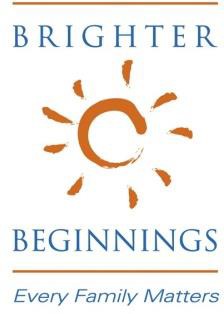 □ Antioch Clinic512 West 5th St.  Antioch, CA 94509Antioch, CA 94509             (925) 303-4780                                               (888) 927-0710 (fax)□ Antioch FamilyHealth Clinic 3505 Lone Tree Way Suite #1Antioch, CA 94509(925) 303-4780(888) 927-0710 (fax)Richmond Family Health Clinic2727 Macdonald Ave.Richmond, CA 94804(510) 236-6990(888) 927-0710 (fax)Oakland CenterE. 11th St        Suite # H01 Oakland, CA 94601 	(510) 437-8950(510) 437-9795 (fax)*Please send emails for Alameda County referrals to: alamedareferrals@brighter-beginnings.org  BB STAFF ONLY:Referral taken by:  	 Date:                                                                 Referral assigned to:                                                                                                                                                                  Date:                                                                 06/2022PRIMARY CONTACT INFORMATIONPRIMARY CONTACT INFORMATIONPRIMARY CONTACT INFORMATIONPRIMARY CONTACT INFORMATIONPRIMARY CONTACT INFORMATIONPRIMARY CONTACT INFORMATIONPRIMARY CONTACT INFORMATIONNAME:NAME:DOB:DOB:AGE:GENDER:□ Male □ FemaleGENDER:□ Male □ FemaleETHNICITY:ETHNICITY:ETHNICITY:PRIMARY LANGUAGE:PRIMARY LANGUAGE:PRIMARY LANGUAGE:PRIMARY LANGUAGE:ADDRESS:ADDRESS:ADDRESS:ADDRESS:ADDRESS:ADDRESS:ADDRESS:PHONE:	CELL:May we say that we are calling from Brighter Beginnings? □ Yes	□ No, please use code name “Tina”PHONE:	CELL:May we say that we are calling from Brighter Beginnings? □ Yes	□ No, please use code name “Tina”PHONE:	CELL:May we say that we are calling from Brighter Beginnings? □ Yes	□ No, please use code name “Tina”PHONE:	CELL:May we say that we are calling from Brighter Beginnings? □ Yes	□ No, please use code name “Tina”PHONE:	CELL:May we say that we are calling from Brighter Beginnings? □ Yes	□ No, please use code name “Tina”PHONE:	CELL:May we say that we are calling from Brighter Beginnings? □ Yes	□ No, please use code name “Tina”PHONE:	CELL:May we say that we are calling from Brighter Beginnings? □ Yes	□ No, please use code name “Tina”CLIENT INFORMATIONCLIENT INFORMATIONCLIENT INFORMATIONCLIENT INFORMATIONCLIENT INFORMATIONCLIENT INFORMATIONCLIENT INFORMATION NAME: NAME:DOB:DOB:  AGE:  AGE:        GENDER:   □ Male □ FemaleSS#:ETHNICIY:ETHNICIY:PRIMARY LANGUAGE:PRIMARY LANGUAGE:PRIMARY LANGUAGE:PRIMARY LANGUAGE:RECEIVING CALWORKS? □ NO □ YES	RECEIVING MEDI-CAL? □ NO □ YESMC# (Required if the response is Yes):  	□ HAS MEDICAL INSURANCE OTHER THAN MEDI-CAL, TYPE  	RECEIVING CALWORKS? □ NO □ YES	RECEIVING MEDI-CAL? □ NO □ YESMC# (Required if the response is Yes):  	□ HAS MEDICAL INSURANCE OTHER THAN MEDI-CAL, TYPE  	RECEIVING CALWORKS? □ NO □ YES	RECEIVING MEDI-CAL? □ NO □ YESMC# (Required if the response is Yes):  	□ HAS MEDICAL INSURANCE OTHER THAN MEDI-CAL, TYPE  	RECEIVING CALWORKS? □ NO □ YES	RECEIVING MEDI-CAL? □ NO □ YESMC# (Required if the response is Yes):  	□ HAS MEDICAL INSURANCE OTHER THAN MEDI-CAL, TYPE  	RECEIVING CALWORKS? □ NO □ YES	RECEIVING MEDI-CAL? □ NO □ YESMC# (Required if the response is Yes):  	□ HAS MEDICAL INSURANCE OTHER THAN MEDI-CAL, TYPE  	RECEIVING CALWORKS? □ NO □ YES	RECEIVING MEDI-CAL? □ NO □ YESMC# (Required if the response is Yes):  	□ HAS MEDICAL INSURANCE OTHER THAN MEDI-CAL, TYPE  	RECEIVING CALWORKS? □ NO □ YES	RECEIVING MEDI-CAL? □ NO □ YESMC# (Required if the response is Yes):  	□ HAS MEDICAL INSURANCE OTHER THAN MEDI-CAL, TYPE  	□ PREGNANT:  Expected Delivery Date: 	/ 	/                                   □ PARENTING□ PREGNANT:  Expected Delivery Date: 	/ 	/                                   □ PARENTING□ PREGNANT:  Expected Delivery Date: 	/ 	/                                   □ PARENTING□ PREGNANT:  Expected Delivery Date: 	/ 	/                                   □ PARENTING□ PREGNANT:  Expected Delivery Date: 	/ 	/                                   □ PARENTING□ PREGNANT:  Expected Delivery Date: 	/ 	/                                   □ PARENTING□ PREGNANT:  Expected Delivery Date: 	/ 	/                                   □ PARENTINGREFERRAL INFORMATIONREFERRAL INFORMATIONREFERRAL INFORMATIONREFERRAL INFORMATIONREFERRAL INFORMATIONREFERRAL INFORMATIONREFERRAL INFORMATIONPROGRAMS INTERESTED IN: (Check all that apply):     CONTRA COSTA COUNTYFAMILY HEALTH CLINICS/ PRIMARY CARE – Provides affordable basic primary health services in East & West Contra Costa CountyFAMILY HEALTH CLINICS/ BEHAVIORAL HEALTH – Provides therapy for adults, teens and children in Contra Costa. Must have full scope Medi-Cal or CCHPFINANCIAL SERVICES - Provides Financial education in our Richmond and Bay Point locationsOTHER: _____________________________________________________________________PROGRAMS INTERESTED IN: (Check all that apply):     CONTRA COSTA COUNTYFAMILY HEALTH CLINICS/ PRIMARY CARE – Provides affordable basic primary health services in East & West Contra Costa CountyFAMILY HEALTH CLINICS/ BEHAVIORAL HEALTH – Provides therapy for adults, teens and children in Contra Costa. Must have full scope Medi-Cal or CCHPFINANCIAL SERVICES - Provides Financial education in our Richmond and Bay Point locationsOTHER: _____________________________________________________________________PROGRAMS INTERESTED IN: (Check all that apply):     CONTRA COSTA COUNTYFAMILY HEALTH CLINICS/ PRIMARY CARE – Provides affordable basic primary health services in East & West Contra Costa CountyFAMILY HEALTH CLINICS/ BEHAVIORAL HEALTH – Provides therapy for adults, teens and children in Contra Costa. Must have full scope Medi-Cal or CCHPFINANCIAL SERVICES - Provides Financial education in our Richmond and Bay Point locationsOTHER: _____________________________________________________________________PROGRAMS INTERESTED IN: (Check all that apply):     CONTRA COSTA COUNTYFAMILY HEALTH CLINICS/ PRIMARY CARE – Provides affordable basic primary health services in East & West Contra Costa CountyFAMILY HEALTH CLINICS/ BEHAVIORAL HEALTH – Provides therapy for adults, teens and children in Contra Costa. Must have full scope Medi-Cal or CCHPFINANCIAL SERVICES - Provides Financial education in our Richmond and Bay Point locationsOTHER: _____________________________________________________________________PROGRAMS INTERESTED IN: (Check all that apply):     CONTRA COSTA COUNTYFAMILY HEALTH CLINICS/ PRIMARY CARE – Provides affordable basic primary health services in East & West Contra Costa CountyFAMILY HEALTH CLINICS/ BEHAVIORAL HEALTH – Provides therapy for adults, teens and children in Contra Costa. Must have full scope Medi-Cal or CCHPFINANCIAL SERVICES - Provides Financial education in our Richmond and Bay Point locationsOTHER: _____________________________________________________________________PROGRAMS INTERESTED IN: (Check all that apply):     CONTRA COSTA COUNTYFAMILY HEALTH CLINICS/ PRIMARY CARE – Provides affordable basic primary health services in East & West Contra Costa CountyFAMILY HEALTH CLINICS/ BEHAVIORAL HEALTH – Provides therapy for adults, teens and children in Contra Costa. Must have full scope Medi-Cal or CCHPFINANCIAL SERVICES - Provides Financial education in our Richmond and Bay Point locationsOTHER: _____________________________________________________________________PROGRAMS INTERESTED IN: (Check all that apply):     CONTRA COSTA COUNTYFAMILY HEALTH CLINICS/ PRIMARY CARE – Provides affordable basic primary health services in East & West Contra Costa CountyFAMILY HEALTH CLINICS/ BEHAVIORAL HEALTH – Provides therapy for adults, teens and children in Contra Costa. Must have full scope Medi-Cal or CCHPFINANCIAL SERVICES - Provides Financial education in our Richmond and Bay Point locationsOTHER: _____________________________________________________________________       ALAMEDA COUNTY MENTAL HEALTH SERVICES – Provides counseling services for ages 0-21 in Alameda County. Must have full scope Medi-CalFAMILY SUPPORT SERVICES – Provides services & socialization groups to young parents up to the age of 25 and their children ages 0-5FAMILY PARTNERSHIP PROGRAM – Provides services & socialization groups to parents and their children on CalWorksEARLY HEAD START/ HEAD START – Provides weekly home visits & socializations twice a month for pregnant      women & families with children 0-5 in OaklandBRILLIANT BABIES – Provides financial education for parents with children 0-1 while helping to opening a $500 college savings account in OaklandOTHER:  	       ALAMEDA COUNTY MENTAL HEALTH SERVICES – Provides counseling services for ages 0-21 in Alameda County. Must have full scope Medi-CalFAMILY SUPPORT SERVICES – Provides services & socialization groups to young parents up to the age of 25 and their children ages 0-5FAMILY PARTNERSHIP PROGRAM – Provides services & socialization groups to parents and their children on CalWorksEARLY HEAD START/ HEAD START – Provides weekly home visits & socializations twice a month for pregnant      women & families with children 0-5 in OaklandBRILLIANT BABIES – Provides financial education for parents with children 0-1 while helping to opening a $500 college savings account in OaklandOTHER:  	       ALAMEDA COUNTY MENTAL HEALTH SERVICES – Provides counseling services for ages 0-21 in Alameda County. Must have full scope Medi-CalFAMILY SUPPORT SERVICES – Provides services & socialization groups to young parents up to the age of 25 and their children ages 0-5FAMILY PARTNERSHIP PROGRAM – Provides services & socialization groups to parents and their children on CalWorksEARLY HEAD START/ HEAD START – Provides weekly home visits & socializations twice a month for pregnant      women & families with children 0-5 in OaklandBRILLIANT BABIES – Provides financial education for parents with children 0-1 while helping to opening a $500 college savings account in OaklandOTHER:  	       ALAMEDA COUNTY MENTAL HEALTH SERVICES – Provides counseling services for ages 0-21 in Alameda County. Must have full scope Medi-CalFAMILY SUPPORT SERVICES – Provides services & socialization groups to young parents up to the age of 25 and their children ages 0-5FAMILY PARTNERSHIP PROGRAM – Provides services & socialization groups to parents and their children on CalWorksEARLY HEAD START/ HEAD START – Provides weekly home visits & socializations twice a month for pregnant      women & families with children 0-5 in OaklandBRILLIANT BABIES – Provides financial education for parents with children 0-1 while helping to opening a $500 college savings account in OaklandOTHER:  	       ALAMEDA COUNTY MENTAL HEALTH SERVICES – Provides counseling services for ages 0-21 in Alameda County. Must have full scope Medi-CalFAMILY SUPPORT SERVICES – Provides services & socialization groups to young parents up to the age of 25 and their children ages 0-5FAMILY PARTNERSHIP PROGRAM – Provides services & socialization groups to parents and their children on CalWorksEARLY HEAD START/ HEAD START – Provides weekly home visits & socializations twice a month for pregnant      women & families with children 0-5 in OaklandBRILLIANT BABIES – Provides financial education for parents with children 0-1 while helping to opening a $500 college savings account in OaklandOTHER:  	       ALAMEDA COUNTY MENTAL HEALTH SERVICES – Provides counseling services for ages 0-21 in Alameda County. Must have full scope Medi-CalFAMILY SUPPORT SERVICES – Provides services & socialization groups to young parents up to the age of 25 and their children ages 0-5FAMILY PARTNERSHIP PROGRAM – Provides services & socialization groups to parents and their children on CalWorksEARLY HEAD START/ HEAD START – Provides weekly home visits & socializations twice a month for pregnant      women & families with children 0-5 in OaklandBRILLIANT BABIES – Provides financial education for parents with children 0-1 while helping to opening a $500 college savings account in OaklandOTHER:  	       ALAMEDA COUNTY MENTAL HEALTH SERVICES – Provides counseling services for ages 0-21 in Alameda County. Must have full scope Medi-CalFAMILY SUPPORT SERVICES – Provides services & socialization groups to young parents up to the age of 25 and their children ages 0-5FAMILY PARTNERSHIP PROGRAM – Provides services & socialization groups to parents and their children on CalWorksEARLY HEAD START/ HEAD START – Provides weekly home visits & socializations twice a month for pregnant      women & families with children 0-5 in OaklandBRILLIANT BABIES – Provides financial education for parents with children 0-1 while helping to opening a $500 college savings account in OaklandOTHER:  	REASON FOR REFERRAL: REASON FOR REFERRAL: REASON FOR REFERRAL: REASON FOR REFERRAL: REASON FOR REFERRAL: REASON FOR REFERRAL: REASON FOR REFERRAL: HOW DID YOU HEAR ABOUT BRIGHTER BEGINNINGS?:                                                                                                                  HOW DID YOU HEAR ABOUT BRIGHTER BEGINNINGS?:                                                                                                                  HOW DID YOU HEAR ABOUT BRIGHTER BEGINNINGS?:                                                                                                                  HOW DID YOU HEAR ABOUT BRIGHTER BEGINNINGS?:                                                                                                                  HOW DID YOU HEAR ABOUT BRIGHTER BEGINNINGS?:                                                                                                                  HOW DID YOU HEAR ABOUT BRIGHTER BEGINNINGS?:                                                                                                                  HOW DID YOU HEAR ABOUT BRIGHTER BEGINNINGS?:                                                                                                                    RECEIVING ONE OR MORE BB SERVICES LISTED ABOVE?:  □ NO □ YES, please list:                                                                                         RECEIVING ONE OR MORE BB SERVICES LISTED ABOVE?:  □ NO □ YES, please list:                                                                                         RECEIVING ONE OR MORE BB SERVICES LISTED ABOVE?:  □ NO □ YES, please list:                                                                                         RECEIVING ONE OR MORE BB SERVICES LISTED ABOVE?:  □ NO □ YES, please list:                                                                                         RECEIVING ONE OR MORE BB SERVICES LISTED ABOVE?:  □ NO □ YES, please list:                                                                                         RECEIVING ONE OR MORE BB SERVICES LISTED ABOVE?:  □ NO □ YES, please list:                                                                                         RECEIVING ONE OR MORE BB SERVICES LISTED ABOVE?:  □ NO □ YES, please list:                                                                                       RECEIVING SERVICES FROM ANOTHER AGENCY?:  □ NO □ YES, Where and what type?  	RECEIVING SERVICES FROM ANOTHER AGENCY?:  □ NO □ YES, Where and what type?  	RECEIVING SERVICES FROM ANOTHER AGENCY?:  □ NO □ YES, Where and what type?  	RECEIVING SERVICES FROM ANOTHER AGENCY?:  □ NO □ YES, Where and what type?  	RECEIVING SERVICES FROM ANOTHER AGENCY?:  □ NO □ YES, Where and what type?  	RECEIVING SERVICES FROM ANOTHER AGENCY?:  □ NO □ YES, Where and what type?  	RECEIVING SERVICES FROM ANOTHER AGENCY?:  □ NO □ YES, Where and what type?  	REFERRAL SOURCE:Name & Title: 	Phone:	 Agency: 	Fax:  	Address:	 Would you like follow up information? □ Yes □ NoClient Signature	DateProvider Signature (Please attach Authorization to Release Information Form, if possible)	DateREFERRAL SOURCE:Name & Title: 	Phone:	 Agency: 	Fax:  	Address:	 Would you like follow up information? □ Yes □ NoClient Signature	DateProvider Signature (Please attach Authorization to Release Information Form, if possible)	DateREFERRAL SOURCE:Name & Title: 	Phone:	 Agency: 	Fax:  	Address:	 Would you like follow up information? □ Yes □ NoClient Signature	DateProvider Signature (Please attach Authorization to Release Information Form, if possible)	DateREFERRAL SOURCE:Name & Title: 	Phone:	 Agency: 	Fax:  	Address:	 Would you like follow up information? □ Yes □ NoClient Signature	DateProvider Signature (Please attach Authorization to Release Information Form, if possible)	DateREFERRAL SOURCE:Name & Title: 	Phone:	 Agency: 	Fax:  	Address:	 Would you like follow up information? □ Yes □ NoClient Signature	DateProvider Signature (Please attach Authorization to Release Information Form, if possible)	DateREFERRAL SOURCE:Name & Title: 	Phone:	 Agency: 	Fax:  	Address:	 Would you like follow up information? □ Yes □ NoClient Signature	DateProvider Signature (Please attach Authorization to Release Information Form, if possible)	DateREFERRAL SOURCE:Name & Title: 	Phone:	 Agency: 	Fax:  	Address:	 Would you like follow up information? □ Yes □ NoClient Signature	DateProvider Signature (Please attach Authorization to Release Information Form, if possible)	Date